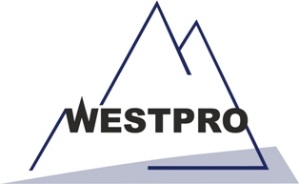 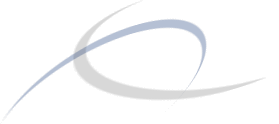 Cuestionario de Secadores RotatoriosWestpro Machinery Inc.P.O. Box 726Vernon, BC, Canada, V1T 6N6Tel: (250) 549-6710Fax: (250) 549-6735 Email: sales@westpromachinery.com www.WestproMachinery.comWSI:      WSI:      WSI:      Información del ClienteInformación del ClienteInformación del ClienteNombre de la Empresa:      Nombre de la Empresa:      Nombre de la Empresa:      Numero de Referencia del Cliente:      Numero de Referencia del Cliente:      Numero de Referencia del Cliente:      Contacto:      Contacto:      Contacto:      Dirección:      Dirección:      Dirección:      Teléfono:      Teléfono:      Teléfono:      Fax:      Fax:      Fax:      Email:      Email:      Email:      CuestionarioCuestionarioCuestionarioDatos del MaterialDatos del MaterialDatos del MaterialDatos del ProcesoDatos del ProcesoDatos del ProcesoTipo de Material de Alimentación:      Tipo de Material de Alimentación:      Tipo de Material de Alimentación:      Flujo de alimentación de solidos (Métricos TPH):      Flujo de alimentación de solidos (Métricos TPH):      Flujo de alimentación de solidos (Métricos TPH):      Densidad Aparente de la Alimentación (lbs/ft3):      Densidad Aparente de la Alimentación (lbs/ft3):      Densidad Aparente de la Alimentación (lbs/ft3):      Contenido de humedad en la alimentación:       %Contenido de humedad en la alimentación:       %Contenido de humedad en la alimentación:       %Solidos S.G.:      Solidos S.G.:      Solidos S.G.:      Contenido de humedad en la descarga:       %Contenido de humedad en la descarga:       %Contenido de humedad en la descarga:       %Tamaño de la Partícula de Alimentación (F80):      Tamaño de la Partícula de Alimentación (F80):      Tamaño de la Partícula de Alimentación (F80):      Temperatura del Material de Alimentación (°C):      Temperatura del Material de Alimentación (°C):      Temperatura del Material de Alimentación (°C):      Angulo Dinámico de Reposo:      Angulo Dinámico de Reposo:      Angulo Dinámico de Reposo:      Temperatura del Material de Descarga (°C):      Temperatura del Material de Descarga (°C):      Temperatura del Material de Descarga (°C):      Capacidad de Calor del Material (BTU/°F):      Capacidad de Calor del Material (BTU/°F):      Capacidad de Calor del Material (BTU/°F):      Tiempo de residencia en el secador (minutos):      Tiempo de residencia en el secador (minutos):      Tiempo de residencia en el secador (minutos):      Ubicación del Quemador:      Ubicación del Quemador:      Ubicación del Quemador:      Tipo de Combustible del Quemador:      Tipo de Combustible del Quemador:      Tipo de Combustible del Quemador:      Energía Requerida para el Quemador (millones BTU/hr):      Energía Requerida para el Quemador (millones BTU/hr):      Energía Requerida para el Quemador (millones BTU/hr):      Quemador Directo o Indirecto:      Quemador Directo o Indirecto:      Quemador Directo o Indirecto:      ¿Cámara de Combustión? SI           NO ¿Cámara de Combustión? SI           NO ¿Cámara de Combustión? SI           NO Flujo de aire a través del Secador (CFM):      Flujo de aire a través del Secador (CFM):      Flujo de aire a través del Secador (CFM):      Datos del EquipoDatos del EquipoDatos del EquipoDatos del SitioDatos del SitioDatos del SitioMaterial de Construcción:      Material de Construcción:      Material de Construcción:      Planta de Energía Eléctrica:       voltiosPlanta de Energía Eléctrica:       voltiosPlanta de Energía Eléctrica:       voltiosFijo o Portátil:      Fijo o Portátil:      Fijo o Portátil:      Ubicación del Sitio:      Ubicación del Sitio:      Ubicación del Sitio:      Diámetro del Tambor:      Longitud del Tambor:       Diámetro del Tambor:      Longitud del Tambor:       Diámetro del Tambor:      Longitud del Tambor:       Elevación del Sitio (Sobre del nivel del mar):         ft       mts Elevación del Sitio (Sobre del nivel del mar):         ft       mts Elevación del Sitio (Sobre del nivel del mar):         ft       mts Data Sísmica:      Data Sísmica:      Data Sísmica:      Viento por Hora (1/10):      Viento por Hora (1/10):      Viento por Hora (1/10):      Temperatura de diseño durante Invierno:      Temperatura de diseño durante Invierno:      Temperatura de diseño durante Invierno:      Temperatura de diseño durante Verano:        Exterior / Interior:      Temperatura de diseño durante Verano:        Exterior / Interior:      Temperatura de diseño durante Verano:        Exterior / Interior:      Datos del ProyectoDatos del ProyectoDatos del ProyectoEtapa del Proyecto:Preliminar Prefactibilidad Prefactibilidad Factibilidad Construcción Fecha de Compra:      Fecha de Compra:      Fecha de Compra:      Presupuesto:  SI         NO Presupuesto:  SI         NO Presupuesto:  SI         NO ¿Financiamiento Recibido? SI          NO ¿Financiamiento Recibido? SI          NO ¿Financiamiento Recibido? SI          NO ¿Requiere Cotización para el Transporte? SI          NO ¿Requiere Cotización para el Transporte? SI          NO ¿Requiere Cotización para el Transporte? SI          NO Fecha Requerida en Sitio:      Fecha Requerida en Sitio:      Fecha Requerida en Sitio:      Nombre del Puerto o Destino Final:      Nombre del Puerto o Destino Final:      Nombre del Puerto o Destino Final:      Comentarios Adicionales:      Comentarios Adicionales:      Comentarios Adicionales:      